Intencje  mszalne 18 – 25 sierpnia 2019 r.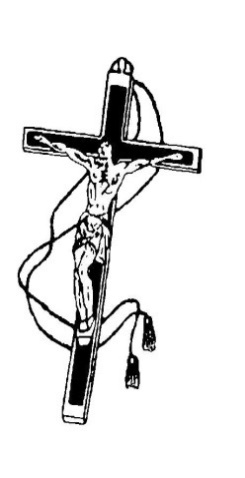             Niedziela: 18 sierpnia 2019 r. – XX niedziela zwykła            Niedziela: 18 sierpnia 2019 r. – XX niedziela zwykła8.00Za ++ mamę Marię i tatę Jerzego w kolejną rocznicę śmierci i za ++ z rodziny10.00Za + Władysława w 44. rocznicę śmierci, ++ Michalinę, Zygmunta, Wiesława, Lechosława, ++ z rodziny Flasińskich i dusze w  czyśćcu cierpiące12.00W intencji córki Agnieszki z okazji 44. rocznicy chrztu, syna Pawła z okazji 42. rocznicy chrztu, wnuczki Agaty w 17. rocznicę chrztu i Bartka w 14. rocznicę chrztu19.00Za + Irenę Chlewińską – o radość życia wiecznegoPoniedziałek: 19 sierpnia 2019 r. – św. Jana Eudesa, prezbiteraPoniedziałek: 19 sierpnia 2019 r. – św. Jana Eudesa, prezbitera8.00W intencji Jubilatów w 30. rocznicę ślubu, z podziękowaniem za przeżyte lata i o dalsze błogosławieństwo Boże18.30Za + Małgorzatę Ciężką w 30. dzień po śmierci  Wtorek: 20 sierpnia 2019 r. – św. Bernarda, opata i doktora Kościoła, wspomnienieWtorek: 20 sierpnia 2019 r. – św. Bernarda, opata i doktora Kościoła, wspomnienie8.00Za + Marię - o radość życia wiecznego  18.30W intencji zadośćuczynienia za grzechy związane z łamaniem I przykazania w rodzinieŚroda: 21 sierpnia 2019 r. – św. Piusa X, papieża, wspomnienieŚroda: 21 sierpnia 2019 r. – św. Piusa X, papieża, wspomnienie8.00W intencji Bogu wiadomej 18.301) W intencji O. Mariusza 2) W intencji Janiny z okazji 79. rocznicy urodzin – z podziękowaniem za otrzymane łaski i prośbą o dalsze błogosławieństwo Boże i opiekę Matki Bożej Czwartek: 22 sierpnia 2019 r. – NMP Królowej, wspomnienieCzwartek: 22 sierpnia 2019 r. – NMP Królowej, wspomnienie8.001) W intencji O. Mariusza – o światło Ducha Świętego, rozeznanie i opiekę Matki Bożej2) Z podziękowaniem za dar życia, z prośbą o Boże błogosławieństwo i opiekę Matki Bożej dla Kacpra i jego rodziny18.301) Za + Jana Rowbuć w 23. rocznicę śmierci , + Jadwigę, Romana, siostrę Zofię, ++ z rodziny i dusze w czyśćcu cierpiące 2) W intencji Kasi i Pawła z okazji 11. rocznicy ślubu, o potrzebne łaski, opiekę Matki Bożej oraz wypełnienie się woli Bożej w ich życiuPiątek: 23 sierpnia 2019 r. – św. Róży z Limy, dziewicy Piątek: 23 sierpnia 2019 r. – św. Róży z Limy, dziewicy 8.00W intencji O. Mariusza18.301) W intencji zadośćuczynienia za grzechy w parafii, zwłaszcza łamania pierwszego przykazania, z prośbą o Boże błogosławieństwo i opiekę Matki Bożej Niepokalanej dla dzieła budowy Domu Pokuty oraz za wszystkich Ofiarodawców2) Za + męża i za ++ rodziców i rodzeństwo z obu stron, za + Teresę i Mariana MichalakówSobota: 24 sierpnia 2019 r. – św. Bartłomieja Apostoła, święto Sobota: 24 sierpnia 2019 r. – św. Bartłomieja Apostoła, święto 8.00W intencji Bogu wiadomej18.301) W intencji Przyjaciół Misji  Oblackich – o zdrowie dla żyjących, ulgę w cierpieniu dla chorych i życie wieczne dla zmarłych oraz o potrzebne łaski dla opiekuna Wspólnoty2) Z podziękowaniem za otrzymane łaski, z prośbą o Boże błogosławieństwo i opiekę Matki Bożej i św. Józefa dla Olgi z okazji urodzinNiedziela: 25 sierpnia 2019 r. – XXI niedziela zwykła Niedziela: 25 sierpnia 2019 r. – XXI niedziela zwykła 8.00Za + Lucynę Cyganiak w  30. dzień po śmierci10.00O Miłosierdzie Boże i radość życia wiecznego w 3. rocznicę śmierci Bartosza12.001) W intencji Parafian2) Za ++ tatę Jana w 11. rocznicę śmierci, mamę Janinę w 14. rocznicę śmierci, ciotkę Genowefę, dziadków Katarzynę i Stanisława oraz Mariannę i Antoniego3) W intencji Rodziców po stracie Dziecka - o Boże błogosławieństwo i opiekę Matki Bożej19.00O radość życia wiecznego dla męża Harrego, brata Wojciecha i ++ z rodziny